AufgabenformularStandardillustrierende Aufgaben veranschaulichen beispielhaft Standards für Lehrkräfte, Lernende und Eltern. Aufgabe und Material: Zur Überprüfung des Standards thematisiert die Lehrkraft z. B. bevorstehende Schulveranstaltungen, indem sie die wichtigsten Inhalte dazu zusammenfasst. Im Anschluss beantworten die Schülerinnen und Schüler Fragen der Lehrkraft, die zur Verständnisüberprüfung beitragen. Ebenfalls möglich wäre beispielsweise der Austausch zum GIRLS DAY / BOYS DAY oder zur Deaf Week. Die Lehrkraft zeigt die jeweilige Homepage zum GIRLS DAY (www.girls-day.de) / BOYS DAY (www.boys-day.de) oder zur „Deaf Week“ (www.deafweek.de) und gebärdet die wichtigsten Fakten dieser Veranstaltung.Mögliche Fragen:Auf welche Veranstaltung freust du dich/freut ihr euch schon? Begründet eure Aussage.An welcher Veranstaltung wirst du/werdet ihr nicht teilnehmen? Begründet eure Aussage.Musst du/müsst ihr noch etwas für eine Veranstaltung vorbereiten? Wenn ja, was ist das genau? LISUM, Natalie Josch, Sieglinde Lemke & Lutz Pepping 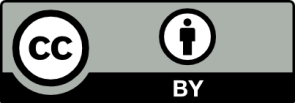 Erwartungshorizont:Indem die Schülerinnen und Schüler die Fragen der Lehrkraft beantworten, stellen sie unter Beweis, dass sie das inhaltlich Wichtigste des gebärdeten Themas verstanden haben.  LISUM, Natalie Josch, Sieglinde Lemke & Lutz PeppingFachDeutsche GebärdenspracheDeutsche GebärdenspracheDeutsche GebärdenspracheName der AufgabeDialogisches Sehverstehen EDialogisches Sehverstehen EDialogisches Sehverstehen EKompetenzbereichFunktionale kommunikative KompetenzFunktionale kommunikative KompetenzFunktionale kommunikative KompetenzKompetenzDialogisches SehverstehenDialogisches SehverstehenDialogisches SehverstehenNiveaustufe(n)EEEStandardDie Schülerinnen und Schüler können in Sehtexten ausgewählter Textsorten wichtige Inhalte zu vertrauten Themen verstehen.Die Schülerinnen und Schüler können in Sehtexten ausgewählter Textsorten wichtige Inhalte zu vertrauten Themen verstehen.Die Schülerinnen und Schüler können in Sehtexten ausgewählter Textsorten wichtige Inhalte zu vertrauten Themen verstehen.ggf. Themenfeld---ggf. Bezug Basiscurriculum (BC) oder übergreifenden Themen (ÜT)---ggf. Standard BC---AufgabenformatAufgabenformatAufgabenformatAufgabenformatoffen	offen	halboffen x	geschlossen	Erprobung im Unterricht:Erprobung im Unterricht:Erprobung im Unterricht:Erprobung im Unterricht:Datum Datum Jahrgangsstufe: Schulart: Verschlagwortung